Annex 12Quality of Service Fund (QSF)Project application formCommon Fund Project – QSF CFPProject title: XXXXXXXTo support and enhance the capacity of UPU designated operators to develop inbound and outbound international mail, provide integrated e-commerce services, and ensure quality of service in the postal supply chain network.Scope:	Global	Regional	DomesticTarget mail flows:	Inward international mail items	Outward international mail itemsThis project will enhance postal capabilities in the following area(s):	Quality of service	Mail processing and handling	GMS	Counter automation	Mail delivery	Supply chain and security	Security	IT security	Transport	Customs	Postcode and addressing systems	Accounting operational processes	Communication technologies	Other (please specify): The International Bureau of the Universal Postal Union (UPU IB):1	Current situation2	Aims, objectives and expected results3	MethodologyDescription of the approachExample:The primary objectives of the project are to set up, within the participating designated operator, 
	The project will involve some software and IT development issues, which 	Project execution mechanismExample:The implementation approach for the project is envisaged to be as follows:Implementation work and phases: Phase 1 – Assessment/feasibility study (IB/country)Deliverable situation report and improvement planEligibility (to be able to participate, countries must fulfil the following criteria)Method (IB approach)Phase 1 validation of implementation approach (audit before new phases)Phase 2 – Execution of the implementation planImplementation of phase 2/productionValidation of phase 2 deliverablesPayment against deliverablesPhase 3 – Monitoring Monitor results against KPIsFollow up, evaluate, adjust and improvePayment against deliverablesDescription of tasks and work plansExample:Project team, including the responsibilities of each team member (include the organization chart, if possible)To include: Project Champion, Project Leader, Project Manager(s), and the entire project implementation teama	The project steering committee is to be considered as Project Champion, comprising high-level management at the UPU IB and acting with Coordinators, QSF National Coordinators in participating countries, and high-level management in participating countries to ensure that the project is progressing according to strategy and to assists the project team.The project steering committee consists of the following members:b	The project management team is to be considered as the project leader, and comprises the Project Manager and Leader (e.g. from UPU IB/Postal Technology Centre (PTC)) and project management team from the participating countries.The UPU/IB project management team will develop and manage the project plan, ensuring that schedule, budget, scope and quality are balanced appropriately against what has been outlined in the project plan. General responsibilities include:XXXThe UPU IB project management team consists of the following members:The participating counties’ project management team is provided in Annex XXX.c	The project operations team, comprised of staff from participating countries and staff from the PTC/UPU IB, will ensure that project deliverables are set according to the project plan and schedule. General responsibilities include:XXXProject operations team members are provided in Annex XXXX.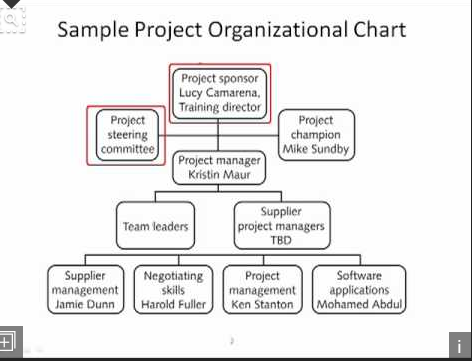 4	Financial proposal4.1	Budget4.1.1	Cost summary4.1.2	Cost breakdown A.	Labour (only if project team members are hired exclusively for the project and under strict conditions. (includes daily subsistence allowance (DSA) and travel costs)B.	ServicesC.	EquipmentD.	Workshops(Provide details of workshop: DSA for participants including the project implementation team’s participation, travel costs for every participant, cost of venue and supporting equipment for workshop, cost of interpretation, and any other cost associated with the workshop.)E.	OthersThe project team will consist of 	 persons, as follows:5	Risk assessmentNo.Participating designated operatorTD group classificationNo.Participating designated operatorTD group classification12122232342452562672782892910301131123213331434153516361737183819392040Requested amount from QSF Common Fund budget (in USD)Designated operators’ own contribution, if any
(in USD)Total budget (in USD)Planned duration of the project (in months)Place: Berne	Date:	Director General of the IBQSF Global CoordinatorName:	Name:	Signature:	Signature:	i	Preliminary assessment of the situation: the following should be provided as annexes to this document:a	Project prioritization matrix (PPM)b	Report of ORE review for each countryc	National roadmap/country action planii	Environment surrounding the proposed global project:–	Political:–	Operational:–	Technical:iii	Need for the proposed global project:Example:–	Without XXXX, the Post will:–	With XXXX, the Post will:XXXXXXiv	Advantages for participating designated operators:–	XXX–	XXXv	Advantages for other entities participating in this project (other than Posts):Example: –	Without XXXX, customs/border authorities will:–	With XXXX, customs/border authorities will:XXXXXXAim: To improve operational efficiency, develop e-commerce, and increase the interoperability of network infrastructure – Link to the impact of the projectObjectives: No more than three high-level objectives:Example:–	Enables DO to:XXXXXX–	Finalizes the functionality of XXX with:XXXXXX–	Builds capacity of DOs to:XXXXXXResults:



Projects related to QSF CFP (if applicable)Quality performance indicators (2 or 3 KPIs should suffice) Quality performance indicators (2 or 3 KPIs should suffice) Quality performance indicators (2 or 3 KPIs should suffice) Quality performance indicators (2 or 3 KPIs should suffice) Quality performance indicators (2 or 3 KPIs should suffice) Quality performance indicators (2 or 3 KPIs should suffice) Quality performance indicators (2 or 3 KPIs should suffice) Proposed quality of service indicatorsCurrent level of performance for each of these indicatorsLevel(s) of performance targeted, after first year (phase 1) of project implementationLevel(s) of performance targeted, after second year (phase 2) of project implementationLevel(s) of performance targeted on completion for each of these indicators Objectives to be met by the following date(s)Monitoring method(s) envisaged1	2	OperationalTechnical Preparation (period XXX to period XXX)–	Plan for project and staffingAnalysis (month xxx to month xxx) –	Classify DOs according to readiness and divide into work groups–	Conduct surveys of DOs’ current usage and IT capabilitiesBegin technical development–	Refine project plan with workshop planning–	Plan workshop participationExecution (per region)–	Develop workshops–	Establish what needs to be produced following the first workshop–	Analyze need for specifics–	Establish what needs to be done by participating DOs–	Identify necessary equipment–	Purchase and deliver equipment –	Establish what needs to be done by participating entities other than DOs–	Perform implementation–	Prepare workshop trainer–	Perform user training –	Perform IT staff training–	Add specification if requested by country 	(through country’s own contribution)Review cycle (on site in each country, if possible)–	Audit: review process updates and enhanced 	service–	Review the use of 	–	Review results achieved so far–	Provide additional training if necessary–	Formulate additional measures for improvement–	Introduce improvement measures or additional interfaces/specification if necessaryReports to be submitted for each milestoneExample:The following results are expected:–	Operational:XXXXXX–	Technical:XXXXXXDependencies/interfaces:Example:This project is an important part, for example, of the UPU ECOMPRO Programme to enhance the capability of DOs to offer 	With any operator being able to 	 with other 	 and with 		, it is possible for DOs to
					Description of project controlTo ensure a phase-gate approach for better control of project milestones and release of funds (i.e. payment scheme by QSF)Example: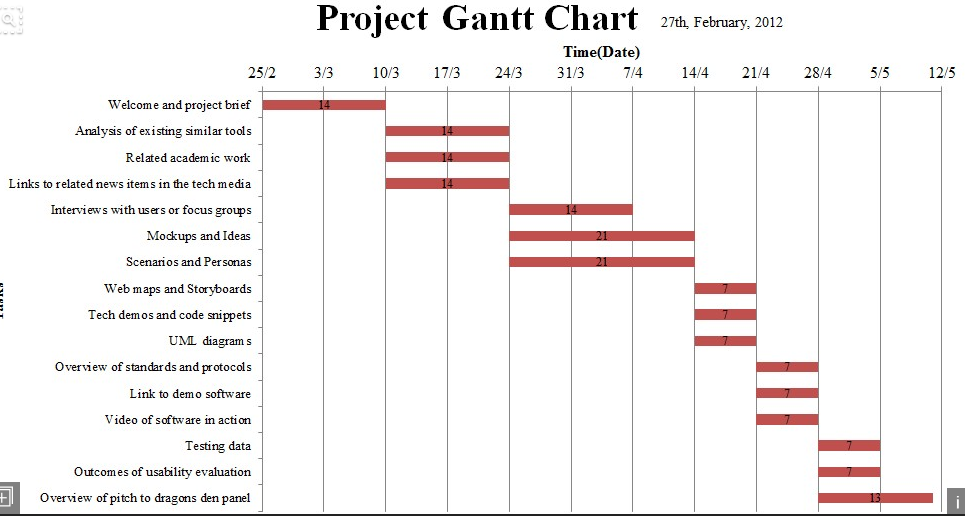 NameTitleOrganizationE-mailNameTitleOrganizationE-mailCost elementQSF amount (in USD)DO’s own contribution of additional specification added as per requestALabourBServicesCEquipment and vehiclesDWorkshopsEOthersTotalNo.Function (specify function)Person months (P/M)P/M rate
(in USD)QSF CF amount
(in USD)12345TotalNo.Cost elementQSF CF amount
(in USD)1Independent consulting company: consulting fees2Independent consulting company: allowances3Independent consulting company: travel costsNo.Item (specify the equipment or vehicles)UnitsPrice per unit
(in USD)QSF CF amount
(in USD)Participating designated operatorDO’s own contribution if additional equipment needed12345TotalNo.Cost element (specify the workshop/training course)QSF CF amount 
(in USD)12345TotalNo.Cost element (specify the cost element)QSF CF amount
(in USD)Participating designated operatorDO’s own contribution if additional elements needed12345TotalNo.FunctionEmployerEmployerEmployerNo.FunctionUPU International BureauConsulting companyParticipating designated operator staff1234567Risk categoryRiskControl actionStaff-relatedFinancialManagerialPoliticalOperational (technical implementation)EnvironmentalCFP Global CoordinatorAddressTel.E-mail